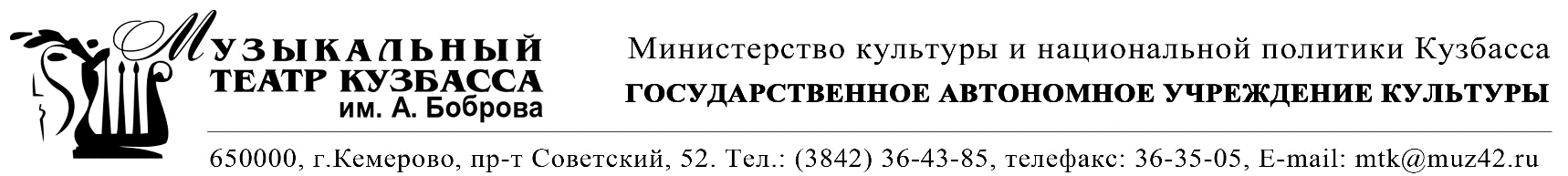 	Потребность театра:-Проведение работ по капитальному ремонту осветительных боковых башен сценического комплекса – 8 штук (механика, электрочасть)-Проведение работ по капитальному ремонту общеобменной вентиляции административной части театра-Проведение работ по текущему ремонту помещений здания мастерских театра-Проведение работ по капитальному ремонту оркестровой ямы (система управления, электрочасть)Тел. 8(3842)36-36-63